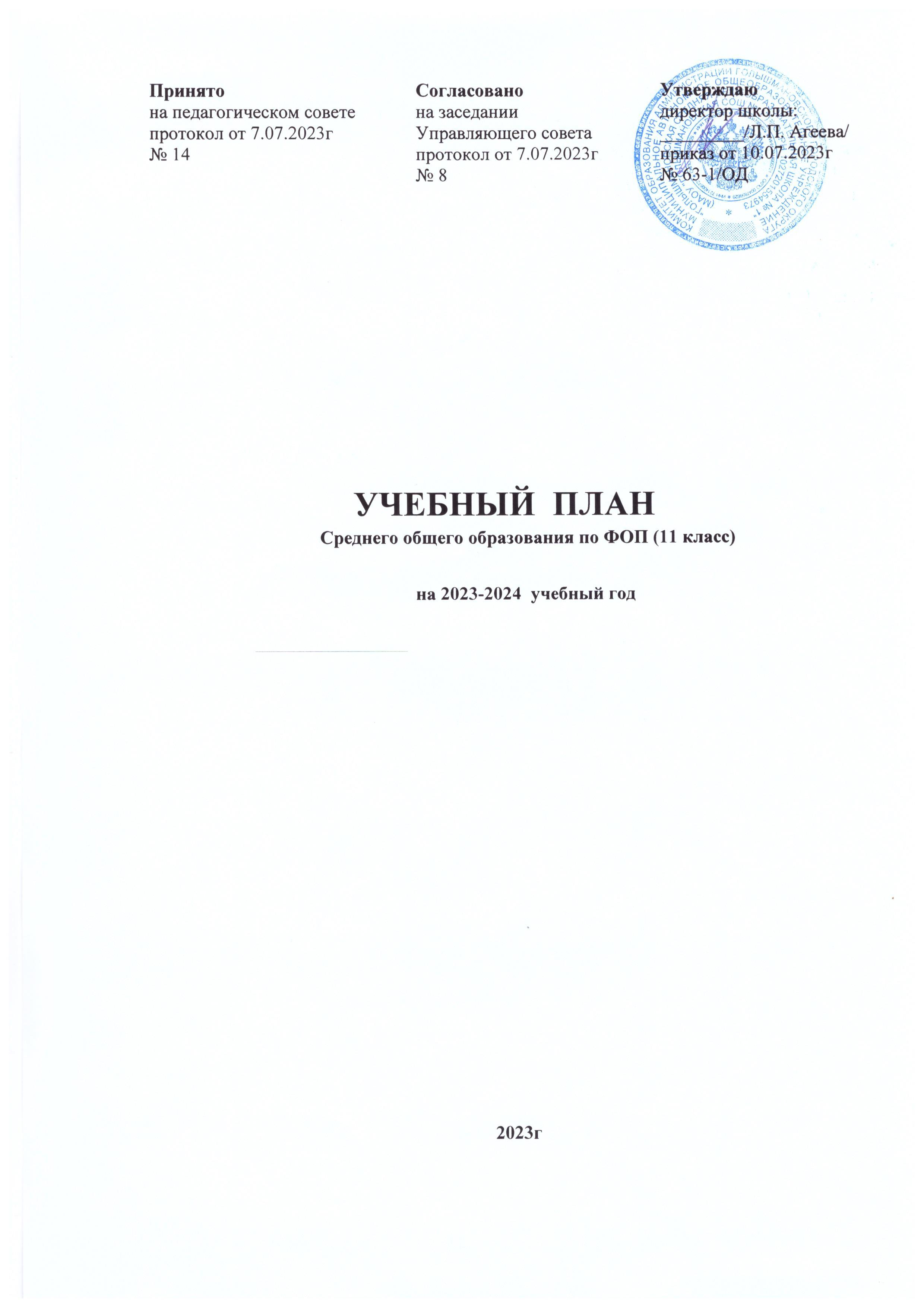 Принято 	Согласовано 	Утверждаюна педагогическом совете	на заседании	директор школы:протокол от 7.07.2023г	Управляющего совета	_________/Л.П. Агеева/№ 14	протокол от 7.07.2023г	приказ от 10.07.2023г	№ 8	№ 63-1/ОДУЧЕБНЫЙ ПЛАН Среднего общего образования по ФОП (11 класс)на 2023-2024  учебный год2023гПояснительная запискак учебному плану для ООП СОО МАОУ «Голышмановская СОШ № 1» для 11 классовУчебный план муниципального автономного общеобразовательного учреждения «Голышмановская средняя общеобразовательной школа № 1»  на 2023/2024 учебный год сформирован в соответствии с нормативными документами, с учетом образовательной программы, обеспечивающей достижение обучающимися результатов освоения основных общеобразовательных программ, установленных федеральными государственными образовательными стандартами только для 11-х классов.Среднее общее образование – завершающий период освоения общего образования, призванный обеспечить функциональную грамотность и социальную адаптацию обучающихся, содействовать их общественному и гражданскому самоопределению.В 2023-2024 учебном году продолжают функционировать 11 классы следующих профилей (модель внутриклассной профилизации): 11А (1 группа) 11Б классы -  универсальный профиль 11А (2 группа)  -  технологический профильУчебный план для 11 классов в рамках перехода на ФГОС среднего общегообразования имеет следующие особенности:продолжительность учебного года – 34 недели в 11 классе; продолжительность учебной недели – 5 дней;максимальная недельная нагрузка обучающихся 11 классов – не более 34 часовпри 5-дневной учебной неделе;продолжительность урока – 40 минут.Общими для включения во все учебные планы всех профилей являются учебныепредметы: «Русский язык», «Литература», «Иностранный язык», «Математика: алгебра и начала математического анализа, геометрия», «История», «Физическая культура», «Основы безопасности жизнедеятельности».Учебный план  содержит 10 (11) учебных предметов (не менее одного учебного предмета из каждой предметной области) (ООП СОО).Учебный план содержит 3 учебных предмета на углубленном уровне изучения из соответствующей профилю обучения предметной области и (или) смежной с ней предметной области.Учебные предметы, поддерживающие универсальный профиль, включают в себя следующие предметные области:Предметная область «Математика и информатика», включающая учебный предмет «Информатика» (на базовом уровне)Предметная область «Естественные науки», включающая учебные предметы «Физика», «Химия», «Биология» (на базовом уровне)Предметная область «Общественно-научные предметы», включающая учебные предметы «География», «Обществознание» (на базовом уровне)В часть, формируемую участниками образовательных отношений, включены дополнительные учебные предметы, поддерживающие профиль; дополнительные учебные предметы, курсы по выбору.Часть, формируемая участниками образовательных отношений в 2023-2024учебном году дополнена учебными  курсами по выбору обучающихся (11 класс – 2 часа).Дополнительные учебные предметы, курсы по выбору обеспечивают реализациюпрофильного обучения в универсальном учебном профиле по отдельным предметам, накоторых рассматриваются разделы предмета, не входящие в основной курс. Количествочасов, отведенных на курсы по выбору в 11 классах, определено по 2 часа в неделю, чтобы максимально удовлетворить запросы обучающихся и обеспечить им индивидуальный образовательный маршрут и подготовку в вузы разной направленности.При проведении учебных занятий по предметам «Английский язык», «Информатика и ИКТ» осуществляется деление классов на две группы, если наполняемость класса более 20 человек.В рамках изучения профильных предметов и предметных курсов деление происходит на параллели на соответствующее учебному плану число групп, независимо от количества учащихся в группах.Учебный план 11 классовМуниципального автономного общеобразовательного учреждения«Голышмановская  средняя общеобразовательная школа №1» 2023-2024 учебный годУниверсальный  профиль (11 А (1 группа), 11Б классы)Технологический  профиль (11А класс, 2 группа)Формы проведения промежуточной аттестацииФормами промежуточной аттестации учащихся являются:  итоговые предметные и метапредметные контрольные работы;  диагностическое тестирование;  творческие и исследовательские проекты;  комплексные проверки;  письменные контрольные работы (в том числе и в тестовой форме);  ВПР, РПР.образовательные областиобразовательные компоненты (учебные предметы)образовательные компоненты (учебные предметы)количество часов в неделюколичество часов в неделюобразовательные областиобразовательные компоненты (учебные предметы)образовательные компоненты (учебные предметы) 10 класс11 классБазовые общеобразовательные предметыБазовые общеобразовательные предметыБазовые общеобразовательные предметыБазовые общеобразовательные предметыРусский язык и литератураРусский языкРусский язык2Русский язык и литература  Литература  Литература3Родной язык и родная литератураРодной язык (русский)Родной язык (русский)Иностранные языкиИностранный языкАнглийский язык3Иностранные языкиИностранный язык3Математика и информатикаМатематика: алгебра и начала анализа, геометрия Математика: алгебра и начала анализа, геометрия 5Математика и информатикаИнформатика Информатика 1Общественные наукиИсторияИстория2Общественные наукиОбществознание Обществознание 2Общественные наукиГеографияГеография1Естественные науки БиологияБиология1Естественные науки ФизикаФизика2Естественные науки Астрономия Астрономия -Естественные науки ХимияХимия1Физическая культура, экология, основы безопасности жизнедеятельностиФизическая культураФизическая культура2Физическая культура, экология, основы безопасности жизнедеятельностиОсновы безопасности жизнедеятельностиОсновы безопасности жизнедеятельности1ИтогоИтого26Часть, формируемая участниками образовательных отношенийЧасть, формируемая участниками образовательных отношенийЧасть, формируемая участниками образовательных отношенийЧасть, формируемая участниками образовательных отношенийЧасть, формируемая участниками образовательных отношенийПрикладная математикаПрикладная математикаПрикладная математика1Работа с текстомРабота с текстомРабота с текстомРабота с текстом1Объём аудиторной нагрузкиОбъём аудиторной нагрузкиОбъём аудиторной нагрузки28Максимальная нагрузка (по СанПиН)Максимальная нагрузка (по СанПиН)Максимальная нагрузка (по СанПиН)34Образовательные областиОбразовательные компоненты (учебные предметы)Образовательные компоненты (учебные предметы)Образовательные компоненты (учебные предметы)Количество часов в неделюКоличество часов в неделюОбразовательные областиОбразовательные компоненты (учебные предметы)Образовательные компоненты (учебные предметы)Образовательные компоненты (учебные предметы)10 класс11 классБазовые общеобразовательные предметыБазовые общеобразовательные предметыБазовые общеобразовательные предметыБазовые общеобразовательные предметыРусский язык и литератураРусский язык Русский язык Русский язык 2Русский язык и литератураЛитератураЛитератураЛитература3Родной язык и родная литератураРодной язык (русский)Родной язык (русский)Родной язык (русский)Иностранные языкиИностранный языкИностранный языкАнглийский язык3Иностранные языкиИностранный языкИностранный язык3Общественные науки ИсторияИсторияИстория2Общественные науки ОбществознаниеОбществознаниеОбществознание1Общественные науки География География География Естественные наукиХимия Химия Химия Естественные наукиБиология Биология Биология Естественные наукиАстрономия Астрономия Астрономия Физическая культура, экология, основы безопасности жизнедеятельностиФизическая культураФизическая культураФизическая культура2Физическая культура, экология, основы безопасности жизнедеятельностиОсновы безопасности жизнедеятельностиОсновы безопасности жизнедеятельностиОсновы безопасности жизнедеятельности1Итого Итого Итого 14Профильные предметыПрофильные предметыПрофильные предметыПрофильные предметыМатематика и информатикаМатематика: алгебра и начала анализа, геометрияМатематика: алгебра и начала анализа, геометрияМатематика: алгебра и начала анализа, геометрия6Естественные наукиФизикаФизикаФизика5Естественные наукиИнформатика Информатика Информатика 4Итого Итого Итого 15Индивидуальный проектИндивидуальный проектИндивидуальный проект-Общий объём аудиторной нагрузкиОбщий объём аудиторной нагрузкиОбщий объём аудиторной нагрузкиОбщий объём аудиторной нагрузки29Часть, формируемая участниками образовательных отношенийЧасть, формируемая участниками образовательных отношений1Работа с текстомРабота с текстом1Прикладная математикаПрикладная математика1Итого :Итого :31Максимальная нагрузка 34 часа (по СанПиН)Максимальная нагрузка 34 часа (по СанПиН)34